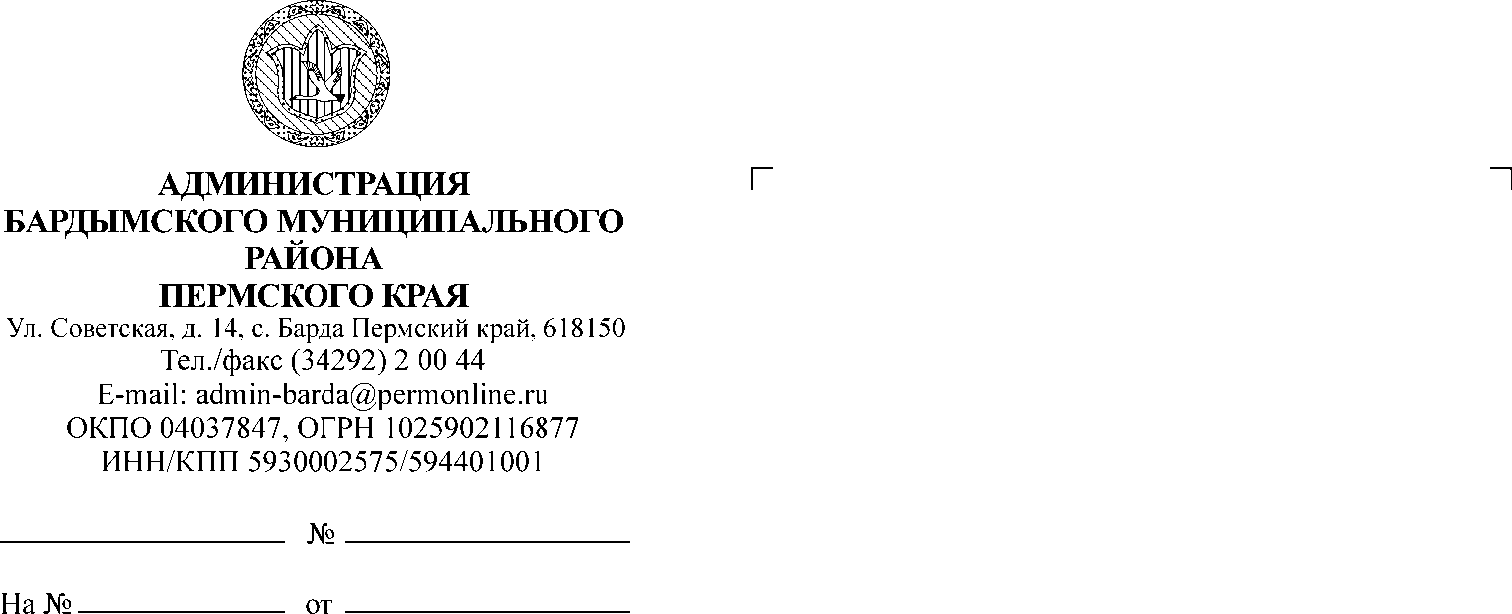 ДУМА БАРДЫМСКОГО МУНИЦИПАЛЬНОГО ОКРУГАПЕРМСКОГО КРАЯДВЕНАДЦАТОЕ ЗАСЕДАНИЕРЕШЕНИЕОб утверждении отчета деятельности Контрольно – счетной палаты Бардымского муниципального района Пермского края за 2020 год  В соответствии со статьей 19 Федерального закона от 07.02.2011 г. № 6–ФЗ «Об общих принципах организации и деятельности контрольно – счетных органов субъектов Российской Федерации  и муниципальных образований», пункта 2 статьи 20 Положения о Контрольно – счетной палате Бардымского муниципального района, утвержденный решением Земского Собрания от 20.11.2011 г. № 334, Дума Бардымского муниципального округа РЕШАЕТ:1. Утвердить отчет о деятельности Контрольно – счетной палаты Бардымского муниципального района Пермского края за 2020 год.2. Опубликовать настоящее решение в газете «Тан» («Рассвет») и разместить на официальном сайте Бардымского муниципального округа Пермского края барда.рф.3.   Настоящее решение вступает в силу со дня подписания.4.   Контроль исполнения настоящего решения возложить на председателя Думы Бардымского муниципального округа.Председатель Думы Бардымского муниципального округа			                            И.Р. ВахитовГлава муниципального округа –глава администрации Бардымскогомуниципального округа				                                    Х.Г. Алапанов22.04.2021УТВЕРЖДЕНрешением ДумыБардымского муниципального округа                                                                                                      от 21.04.2021 № 190ОТЧЕТо деятельности Контрольно - счетной палаты Бардымского муниципального района Пермского края за 2020 год.Отчет о деятельности Контрольно-счетной палаты Бардымского   муниципального района за 2020 год подготовлен в соответствии с пунктом 2 статьи 20 Положения о Контрольно - счетной палате Бардымского муниципального района - о ежегодном предоставлении Думе Бардымского муниципального округа отчета о деятельности Контрольно-счетной палаты Бардымского муниципального района.В отчете  представлены  основные  итоги деятельности  Контрольно-счетной палаты  Бардымского  муниципального района  по реализации задач, возложенных  Бюджетным кодексом  Российской  Федерации,  Федеральным  законом от  07.02.2011  № 6 - ФЗ  «Об общих принципах организации и деятельности  контрольно - счетных органов субъектов  Российской  Федерации и муниципальных образований»,  Положением о Контрольно-счетной палате  Бардымского муниципального района, утвержденный решением Земского Собрания Бардымского муниципального района  от 20.10.2011  № 334 «Об  утверждении  Положения о Контрольно - счетной палате  Бардымского муниципального района». Организация работы Контрольно - счетной палаты Бардымского муниципального района строится на укреплении и развитии основополагающих принципов: законности, эффективности, независимости, объективности, ответственности и гласности.                               1.Общие положения.В соответствии с предоставленными полномочиями Контрольно - счетная палата Бардымского муниципального района в 2020 году осуществляла контрольную, экспертно - аналитическую деятельность в соответствии с планом работы, утвержденным председателем Контрольно - счетной палаты Бардымского муниципального района от 27.12.2019 года. При формировании плана работы учитывались предложения председателя Земского Собрания Бардымского муниципального района, главы Бардымского муниципального района – главы Администрации Бардымского муниципального района, предложения участников бюджетного процесса.В отчетном году проведено 49 контрольных мероприятий. Проведено 47 экспертно - аналитических мероприятий. Контрольными мероприятиями охвачен 51 объект, составлено 47 заключений, 49 актов. Динамика контрольных мероприятий за 2017-2020 годы представлена на Диаграмме № 1.Диаграмма №1По итогам контрольных мероприятий выявлены нарушения действующего законодательства, имеющих стоимостную оценку, на общую сумму 3 269,2 тыс. руб.  В динамике за 2017-2019 годы прослеживается увеличение суммы выявленных нарушений и количества проведенных контрольных мероприятий, в 2020 году нарушения в стоимостном выражении уменьшились, количество контрольных мероприятий увеличилось, Диаграмма № 2.Диаграмма № 2Динамика структуры нарушений законодательства, установленных Контрольно - счетной палатой Бардымского муниципального района, приведена в Диаграмме № 3. В динамике на 2020 год прослеживается уменьшение неэффективного использования бюджетных средств, иных нарушений и снижение нецелевого использования бюджетных средств.Диаграмма № 3           Наибольший удельный вес в структуре выявленных нарушений в 2020 году занимают нарушения при осуществлении государственных закупок – 70% (1999,0 тыс.руб.), иные нарушения составляют 16% (462,1 тыс.руб.), нарушения ведения бухучета – 13% (385,2 тыс.руб.), а нарушения при формировании и исполнении  бюджетов – 1% (15,8 тыс.руб.).Диаграмма № 4	По результатам всех проверок получена информация об устранении нарушений.Главе   муниципального района – главе Администрации Бардымского муниципального района, главам сельских поселений направлены заключения по внешней проверке годовых отчетов и заключения по проектам бюджетов. Контрольно - счетной палатой Бардымского муниципального района в 2020 году всего проведено 62 контрольных и экспертно - аналитических мероприятий, что на 4 проверки больше по сравнению с 2019 годом (в 2019 году – 58 проверок) (Диаграмма № 5). Из них 4 по запросам глав поселений, 24 по обращению органов прокуратуры и правоохранительных органов, 34 по инициативе Контрольно - счетной палатой Бардымского муниципального района.          Диаграмма № 5Согласно отчета Контрольно - счетной палаты Бардымского Пермского края за 2019 год среднее количество контрольных мероприятий на 1 сотрудника контрольно - счетных органов муниципальных образований Пермского края составляет – 2,2 ед. В 2019 году Контрольно - счетной палатой Бардымского муниципального района проведено 45 контрольных мероприятий, среднее количество контрольных мероприятий на одного сотрудника – 11,25 ед., в 2020 году среднее количество контрольных мероприятий на одного сотрудника – 12,25 ед. (49 проверок: 4 сотрудника = 12,25 ед.).Количество проведенных экспертиз проектов муниципальных правовых актов Контрольно - счетной палатой Бардымского муниципального района: в 2018 году – 40 ед., в 2019 году – 51 ед., в 2020 году – 47 ед.Финансовое обеспечение деятельности Контрольно - счетной палаты Бардымского муниципального района в 2020 году в расчете на 1 сотрудника составляет 924,3 тыс.руб.2. Контрольная деятельностьВ 2020 году контрольные мероприятия проводились в органах местного самоуправления, учреждениях и предприятиях, получающих и использующих средства бюджета района, а также использующих имущество, находящееся в муниципальной собственности.Основными направлениями контрольной деятельности в 2020 году являлись мероприятия, проводимые в рамках осуществления контроля:- за целевым и эффективным расходованием бюджетных средств, выделенных главным распорядителям и получателям бюджетных средств на выполнение возложенных на них полномочий;-   за финансово-хозяйственной деятельностью предприятий.В отчетном году деятельность Контрольно - счетной палаты Бардымского муниципального района была направлена на повышение результативности и эффективности контрольной работы.Кроме того, в 2020 году в соответствии со статьей 98 Федерального закона от 05.04.2013 № 44-ФЗ «О контрактной системе в сфере закупок товаров, работ, услуг для обеспечения государственных и муниципальных нужд», в рамках проведенных контрольных мероприятий рассматривался вопрос по аудиту эффективности закупок. Данный вопрос включался в программу проверки в учреждениях.При проведении аудита в сфере закупок проводится анализ и оценка результатов закупок, достижения целей осуществления закупок. Аудит в сфере закупок осуществляется посредством проверки, анализа и оценки информации о законности, целесообразности, об обоснованности, о своевременности, об эффективности и о результативности расходов на закупки по планируемым к заключению, заключенным и исполненным контрактам.В рамках проведенных контрольных мероприятий во всех проверенных учреждениях проверено исполнение устранений нарушений по предыдущим актам проверок. Проверки показали, что во всех проверенных учреждениях нарушения устранены частично, требуются дополнительные меры по исправлению недостатков.  Выявленные Контрольно - счетной палатой Бардымского муниципального района нарушения и недостатки, допускавшиеся при расходовании средств бюджета, последствия этих нарушений обобщены и систематизированы.    Всего за отчетный период выявлено ряд групп нарушений и недостатков, допущенных органами местного самоуправления и организациями:1.Неэффективное использование бюджетных средств.Такие нарушения и недостатки влекут безрезультативные и избыточные расходы бюджета. В 2020 году установлены нарушения и недостатки данной группы на общую сумму 407,1 тыс.руб. Нарушения и недостатки данной группы отмечены по результатам 4 контрольных мероприятий, целью которых являлась проверка расходования бюджетных средств.2. Нецелевое использование бюджетных средств.    Нецелевое использование бюджетных средств в 2020 году установлено в сумме 9,8 тыс.руб. по результатам 1 контрольного мероприятия. 3.Несоблюдение установленных процедур и требований бюджетного законодательства при исполнении бюджетов- 15,8 тыс. руб.4.Нарушение законодательства Российской Федерации о контрактной системе в сфере закупок товаров, работ, услуг для обеспечения муниципальных нужд.Всего за проверяемый период установлено 13 нарушений на сумму 1 999,0 тыс.руб.По сравнению с 2019 годом увеличилось количество контрольных и экспертно - аналитических мероприятий на 4 ед. в связи с увеличением контрольных мероприятий.  Количество контрольных и экспертно - аналитических мероприятий   за 2019 год на одного работника составляет 14,5 проверок, за 2020 год 15,5 проверок. Результативность на одного работника за 2019 год составляет 2 259,3 тыс.руб., за 2020 год 817,3 тыс.руб.                  3.Экспертно-аналитическая деятельностьВ рамках реализации экспертно - аналитических полномочий Контрольно -счетной палаты Бардымского муниципального района проведены всего 47 экспертиз, в том числе:- внешняя проверка годового отчета об исполнении бюджета Бардымского муниципального района и бюджетов сельских поселений за 2019 год проведено 13 экспертно - аналитических мероприятий;- экспертиза проекта решения Думы Бардымского муниципального округа «О бюджете Бардымского муниципального округа на 2021 год и плановый период 2022-2023 годы» по вопросам обоснованности доходных и расходных статей, на соответствие бюджетному законодательству – 2 экспертизы;- экспертиза проекта решения Земского Собрания Бардымского муниципального района «О внесении изменений в бюджет Бардымского муниципального района на 2020 год и плановый период 2021-2022 годы» по вопросам обоснованности доходных и расходных статей, на соответствие бюджетному законодательству – 13 экспертиз;- экспертиза проектов решения Советов депутатов сельских поселений Бардымского муниципального района «О внесении изменений в бюджеты сельских поселений Бардымского муниципального района на 2020 год и плановый период 2021-2022 годы» по вопросам обоснованности доходных и расходных статей, на соответствие бюджетному законодательству – 14 экспертиз;- экспертиза проектов муниципальных программ Бардымского муниципального района – 2 экспертизы;- экспертиза иных проектов МПА – 3 экспертизы.Результаты экспертно-аналитических мероприятий, направленные на выявление неиспользованных возможностей пополнения доходов бюджета района и поселений, устранение имеющихся недостатков в расходной части бюджета отражены в заключениях Контрольно-счетной палаты Бардымского муниципального района и представлены в Думу Бардымского муниципального округа.4. Сведения о мерах, принятых по результатам контрольных мероприятийКонтрольно - счетная палата Бардымского муниципального района систематически анализирует итоги проводимых контрольных мероприятий и контролирует выполнение предложений и представлений, направленных по результатам проверок. Контроль осуществляется в следующих формах:1.Часть нарушений устраняется проверяемыми объектами в ходе проводимых контрольных мероприятий. В этом случае контроль производится непосредственно в ходе контрольного мероприятия на объекте путем проверки подтверждающих первичных документов. Результаты такого контроля отражаются в актах проверок, составляемых по итогам контрольного мероприятия.2. По результатам проверок проверяемым организациям и учреждениям направлены 4 представления, 2 предписания.По результатам представлений и предписаний от органов местного самоуправления, проверяемых организаций и учреждений, Контрольно-счетной палатой Бардымского муниципального района получена информация об устранении выявленных нарушений и недостатков.Все отчеты по результатам контрольных мероприятий, в соответствии с Положением о Контрольно - счетной палате Бардымского муниципального района, направлялись в Земское Собрание Бардымского муниципального района, Прокуратуру Бардымского района.В отчетном году были задействованы все формы реагирования на факты выявленных нарушений, предусмотренные Положением о Контрольно - счетной палате Бардымского муниципального района.По результатам контрольных мероприятий Контрольно - счетной палатой  Бардымского муниципального района разработаны предложения для принятия мер по устранению выявленных нарушений, возмещению причиненного ущерба и привлечению к ответственности должностных лиц, виновных в нарушении действующего законодательства, руководителям проверяемых организаций в виде заключений, представлений, а также все материалы по контрольным мероприятиям направлены в правоохранительные органы для рассмотрения вопросов и применения мер прокурорского реагирования.  Выявленные, но не устраненные в ходе проверок недостатки и нереализованные, изложенные в заключениях и представлениях, находятся на контроле Контрольно-счетной палаты Бардымского муниципального района, по ним проводится соответствующая работа.  Следует отметить крайне низкую дисциплину исполнения представлений Контрольно-счетной палаты Бардымского муниципального района. Многие руководители предпочитают откладывать исполнение представлений на более поздние периоды. Отчеты о принятых мерах по устранению выявленных нарушений предоставляются с нарушением установленных сроков. В связи с чем, в отчетном периоде Контрольно - счетной палате Бардымского муниципального района приходилось неоднократно запрашивать информацию о принятых мерах по устранению допущенных нарушений и переносить сроки предоставления указанной информации.       В целях предотвращения нарушений бюджетного законодательства и иных нормативных правовых актов, Контрольно - счетная палата Бардымского муниципального района систематически исследует причины выявленных нарушений и их влияние на процессы формирования и исполнения районного и поселенческих бюджетов, использования муниципальной собственности, анализирует и обобщает итоги проводимых контрольных мероприятий. Итоги контрольных мероприятий, проведенных в 2020 году, рассмотрены в коллективе Контрольно - счетной палаты Бардымского муниципального района.        Контрольно - счетная палата Бардымского муниципального района вынуждена констатировать, что уровень реализации и принятия мер по устранению замечаний и финансовых нарушений, выявленных по результатам контрольных мероприятий, является недостаточным и во многом объясняется отсутствием норм бюджетного законодательства по блокировке расходов, а также по вопросу привлечения к ответственности за неэффективное расходование бюджетных средств.    5.Сведения об информировании общественности и иной деятельности.В соответствии с требованиями Федеральных законов от  09.02.2009            № 8-ФЗ «Об обеспечении доступа к информации о деятельности государственных органов и органов местного самоуправления», от 07.02.2011 № 6-ФЗ «Об общих принципах организации деятельности контрольно-счетных органов субъектов Российской Федерации и муниципальных образований»  в 2020 году опубликованы материалы о деятельности  Контрольно - счетной палаты Бардымского муниципального района на сайте администрации  Бардымского муниципального района в информационно - телекоммуникационной сети Интернет.	Информация о результатах всех проведенных контрольных мероприятий своевременно направлялась председателю Земского Собрания Бардымского муниципального района, главе муниципального района - главе Администрации Бардымского муниципального района, Прокуратуре Бардымского района.В 2020 году председатель Контрольно - счетной палаты Бардымского муниципального района принимала участие в совещаниях муниципальных контрольно - счетных органов Пермского края. На совещаниях обсуждались наиболее важные вопросы деятельности контрольно - счетных органов, осуществлялся обмен опытом.В течение отчетного года Контрольно - счетная палата Бардымского муниципального района регулярно принимала участие в заседаниях постоянных комиссий Земского Собрания Бардымского муниципального района, на балансовых комиссиях Бардымского муниципального района, осуществляла постоянное взаимодействие по вопросам текущей деятельности с Контрольно-счетной палатой Пермского края и Ассоциацией контрольно - счетных органов «Юг».        В целях координации совместных действий, направленных на предупреждение, выявление и пресечение нарушений в области финансов подписано Соглашение о сотрудничестве и взаимодействии между Прокуратурой Бардымского района и Контрольно - счетной палатой Бардымского муниципального района.   В 2020 году Контрольно - счетной палатой Бардымского муниципального района продолжена работа по реализации норм Федерального закона от 07.02.2011 № 6-ФЗ «Общих принципах организации и деятельности контрольно -счетных органов субъектов Российской Федерации и муниципальных образований» в части стандартизации деятельности Контрольно - счетной палаты Бардымского муниципального района и совершенствования методического обеспечения.  	По состоянию на 1 января 2021 года из 4 сотрудников Контрольно - счетной палаты Бардымского муниципального района все имеют высшее образование. Понимая, что высокий профессионализм работников является залогом успешного осуществления ими практической деятельности, Контрольно-счетная палата Бардымского муниципального района постоянно проводит профессиональную переподготовку и повышение квалификации сотрудников. 6. Заключительная частьЦелостная система контроля и принятие мер по реализации представлений Контрольно - счетной палаты Бардымского муниципального района возможна только в условиях открытого взаимодействия с Земским Собранием Бардымского муниципального района, администрацией, контролирующими, финансовыми органами.Одной из ключевых задач является сейчас и будет являться на ближайшие годы – аудит в сфере закупок товаров, работ, услуг в рамках полномочий, определенных положениями Федерального закона о контрактной системе. Это направление охватывает значительную часть бюджетных средств. Конечный результат осуществления аудита закупок заключается в оценке законности, целесообразности, обоснованности, своевременности, эффективности и результативности расходов бюджета на закупки.Необходимо в дальнейшем развивать механизм «обратной связи» с объектами контрольных мероприятий, конечной целью которого является устранение выявленных нарушений и замечаний, а также реализация рекомендаций Контрольно - счетной палаты Бардымского муниципального района по итогам проведенных проверок.Задачи, поставленные перед Контрольно - счетной палатой Бардымского муниципального района на 2020 год, выполнены в полном объеме. Направления деятельности, в которых задействованы муниципальные финансы, с определенной периодичностью подвержены контролю.Контрольно-счетная палата Бардымского муниципального района, в рамках своих полномочий, продолжит работу по выявлению нарушений в финансово-бюджетной сфере, а также при распоряжении и управлении объектами муниципальной собственности.План работы Контрольно - счетной палаты Бардымского муниципального района на 2021 год, направленный на повышение эффективности контроля, сформирован на основе предложений аудиторов. В план работы Контрольно -счетной палаты Бардымского муниципального района на 2021 год включены контрольно - ревизионные мероприятия по предложению правоохранительных органов, а также предусмотрены экспертно - аналитические мероприятия. Будет продолжена работа в части:- стандартизации деятельности Контрольно - счетной палаты Бардымского муниципального района и совершенствования методического обеспечения;- формировании кадрового резерва;- взаимодействия в рамках Ассоциации контрольно - счетных органов Пермского края;- совместной деятельности с депутатами Думы Бардымского муниципального округа, которая будет направлена на проведение мероприятий по выявлению резервов по увеличению доходов бюджета округа в части неналоговых поступлений, а также оптимизации расходов бюджета округа; - участия представителей Контрольно - счетной палаты Бардымского муниципального района в рабочих группах при администрации Бардымского муниципального округа.      В условиях программного метода бюджетного планирования в определенной мере меняется направление от контроля за целевым использованием бюджетных средств к контролю за достижением социально- значимых результатов. В 2021 году Контрольно - счетная палата Бардымского муниципального района продолжит совершенствование своей работы, а также продолжит работу в направлении реализации приоритетов развития Бардымского муниципального округа, в рамках которой будет осуществлен комплекс мероприятий по контролю исполнения бюджета Бардымского муниципального округа, выявлению резервов пополнения доходной части бюджета, и больше внимания будет уделено оптимизации его расходной части.В условиях реализации программно - целевого принципа планирования и исполнения бюджета требуется дальнейшее существенное укрепление экспертно-аналитического направления деятельности, сосредоточение усилий на работе по профилактике нарушений бюджетного процесса и предотвращению неэффективных расходов в ходе исполнения бюджета. Предполагается продолжить работу по дальнейшему развитию сотрудничества и взаимодействия по вопросам совершенствования муниципального финансового контроля, взаимного обмена информацией и опытом со Счетной палатой Российской Федерации, Союзом муниципальных контрольно-счетных органов Российской Федерации, Ассоциацией контрольно - счетных органов Пермского края и контрольно-счетными органами муниципальных образований.21.04.2021                       № 190Анализ основных показателей деятельности  
      Контрольно-счетной  палаты  Бардымского муниципального районаза 2019-2020 годы      Анализ основных показателей деятельности  
      Контрольно-счетной  палаты  Бардымского муниципального районаза 2019-2020 годы      Анализ основных показателей деятельности  
      Контрольно-счетной  палаты  Бардымского муниципального районаза 2019-2020 годы      Анализ основных показателей деятельности  
      Контрольно-счетной  палаты  Бардымского муниципального районаза 2019-2020 годы                                                                                                             Таблица № 1                                                                                                       Таблица № 1                                                                                                       Таблица № 1№ п/пНаименование показателяЗначение показателя за 2019 годЗначение показателя за 2020 годКонтрольная и экспертно-аналитическая деятельностьКонтрольная и экспертно-аналитическая деятельностьКонтрольная и экспертно-аналитическая деятельность1.Проведено контрольных и экспертно-аналитических мероприятий всего, (за исключением экспертиз проектов муниципальных правовых актов (п.4) и материалов (п.2), из них:58621.1.контрольных мероприятий 45491.2.экспертно-аналитических мероприятий  001.3.внешних проверок бюджетной отчетности 13132.Подготовлено аналитических материалов, информаций (включая информацию об исполнении бюджета за квартал, полугодие, 9 месяцев 253.Количество объектов  по проведенным контрольным и экспертно - аналитическим мероприятиям, из них54983.1.объектов контрольных мероприятий54513.2.объектов экспертно - аналитических мероприятий0343.3.объектов внешних проверок бюджетной отчетности0134.Количество проведенных экспертиз проектов муниципальных правовых актов, из них 51474.1.проекты бюджетов на очередной финансовый год и плановый период1424.2.отчеты об исполнении бюджета за год 13134.3.внесение изменений в решения о бюджете13274.4.утверждение муниципальных программ/внесение изменений в муниципальные программы424.5.иные проекты муниципальных правовых актов735.Проведено контрольных и экспертно-аналитических мероприятий по поручениям, предложениям, запросам, обращениям, по инициативе КСП, всего 
из них на основании:47625.1.поручений представительного органа местного самоуправления 205.2.предложений и запросов глав муниципальных образований645.3.обращений органов прокуратуры и иных правоохранительных органов 15245.4.обращений граждан005.5.обращений общественных организаций005.6.по инициативе КСП24346.Объем проверенных средств по контрольным мероприятиям, тыс. рублей1 033 158,801 125 437,07.Всего выявлено нарушений в ходе осуществления внешнего муниципального финансового контроля :
тыс. рублей                                                                               6 987,52 862,17.количество161747.1.нарушения при формировании и исполнении бюджетов: 
тыс. рублей015,8количество027.2.нарушения ведения бухгалтерского учета, составления и представления бухгалтерской (финансовой) отчетности:
тыс. рублей6 987,50385,2количество16747.3.нарушения в сфере управления и распоряжения государственной (муниципальной) собственностью:
тыс. рублей007.3.количество007.4.нарушения при осуществлении государственных (муниципальных) закупок и закупок отдельными видами юридических лиц: 
тыс. рублей01 999,07.4.количество0137.5.нарушения в сфере деятельности организаций с участием муниципального образования в их уставных (складочных) капиталах и иных организаций, в т.ч. при использовании ими имущества, находящегося в муниципальной собственности:
тыс. рублей007.5.количество007.6.иные нарушения (указать нарушенные НПА):
тыс. рублей 0462,17.6.количество0858.Из общего объема выявленных нарушений (п.7) нецелевое использование бюджетных средств:
тыс. рублей09,88.количество019.Выявлено неэффективное использование бюджетных средств: 
тыс. рублей2 049,50407,19.количество546Реализация результатов контрольных и экспертно -аналитических мероприятийРеализация результатов контрольных и экспертно -аналитических мероприятийРеализация результатов контрольных и экспертно -аналитических мероприятий10.Устранено выявленных нарушений
тыс. рублей82,5139,710.количество311711.Предъявлена сумма к возврату по результатам контрольных и экспертно -аналитических мероприятий (тыс. руб.) 03,012.Обеспечен возврат средств в бюджеты всех уровней бюджетной системы Российской Федерации
тыс. рублей 
 из них:           03,012.количество0112.1.в том числе по материалам прошлых лет, тыс.рублей0012.1.количество0013.Внесено представлений всего,                                                                                                                 из них17413.1.количество представлений, выполненных в установленные сроки17413.2.количество представлений, сроки выполнения которых не наступили0013.3.количество представлений, не выполненных 0013.4.количество представлений, выполненных не полностью 0014.Выполнено представлений, направленных в предыдущие годы0015.Направлено предписаний всего,
из них13215.1.количество предписаний, выполненных в установленные сроки13215.2.количество предписаний, сроки выполнения которых не наступили0015.3.количество предписаний, не выполненных 0015.4.количество предписаний, выполненных не полностью 0016.Выполнено предписаний, направленных в предыдущие годы0017.Направлено уведомлений о применении бюджетных мер принуждения0018.Взыскано сумм в бесспорном порядке/ приостановлено (сокращено) предоставление межбюджетных трансфертов по результатам рассмотрения уведомлений о применении бюджетных мер принуждения, всего (тыс.руб.)
из них 0018.1.по материалам прошлых лет0019.Количество материалов, направленных в органы прокуратуры и иные правоохранительные органы, всего333119.1.Результаты рассмотрения материалов, направленных в органы прокуратуры и иные правоохранительные органы:14519.1.1.принято решений о возбуждении уголовного дела0019.1.2.принято решений об отказе в  возбуждении уголовного дела0019.1.3.принято решений о прекращении уголовного дела1019.1.4.возбуждено дел об административных правонарушениях, по которым назначено административное наказание6019.1.5.иные меры прокурорского реагирования7520.Возбуждено дел об административных правонарушениях сотрудниками КСП (приложение 1.2.)0021.Направлено  обращений (материалов) КСП по фактам выявленных нарушений в уполномоченные органы для принятия мер,
из них0021.1.принято мер:0021.1.1.- возбуждено дел об административных правонарушениях по обращениям (материалам) КСП, направленным в уполномоченные органы0021.1.2.- привлечено лиц к дисциплинарной ответственности0021.1.3.- иные меры (перечислить)0022.Количество муниципальных правовых актов, принятых (измененных) по предложениям КСП  по результатам контрольных и экспертно-аналитических мероприятий (приложение 1.3.)645123.Жалобы, исковые требования на действия КСП (ед.)00Гарантия прав проверяемых органов и организаций24.Решение судов, удовлетворяющие жалобы, исковые требования на действия КСП (ед.)  00